LAMPIRAN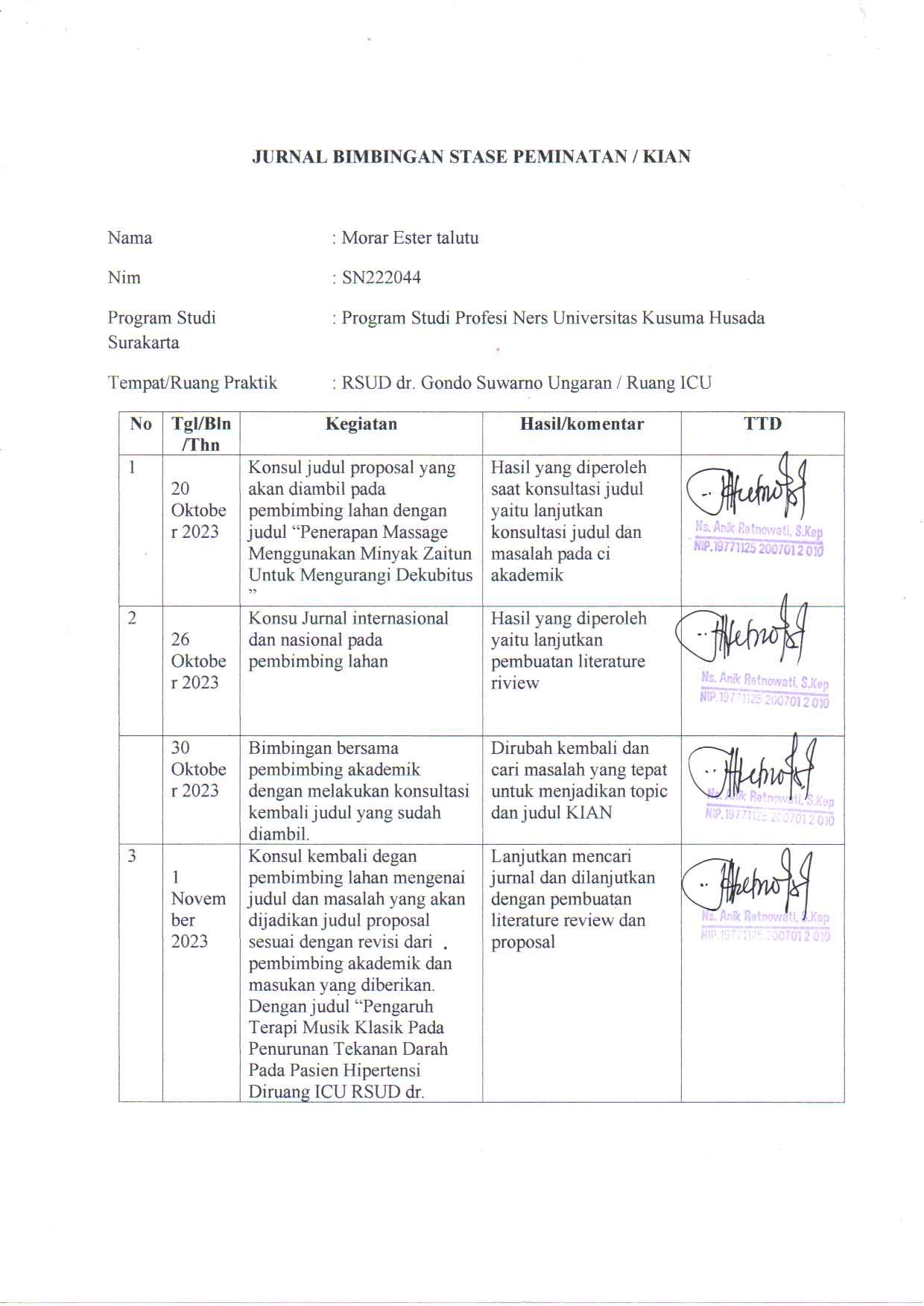 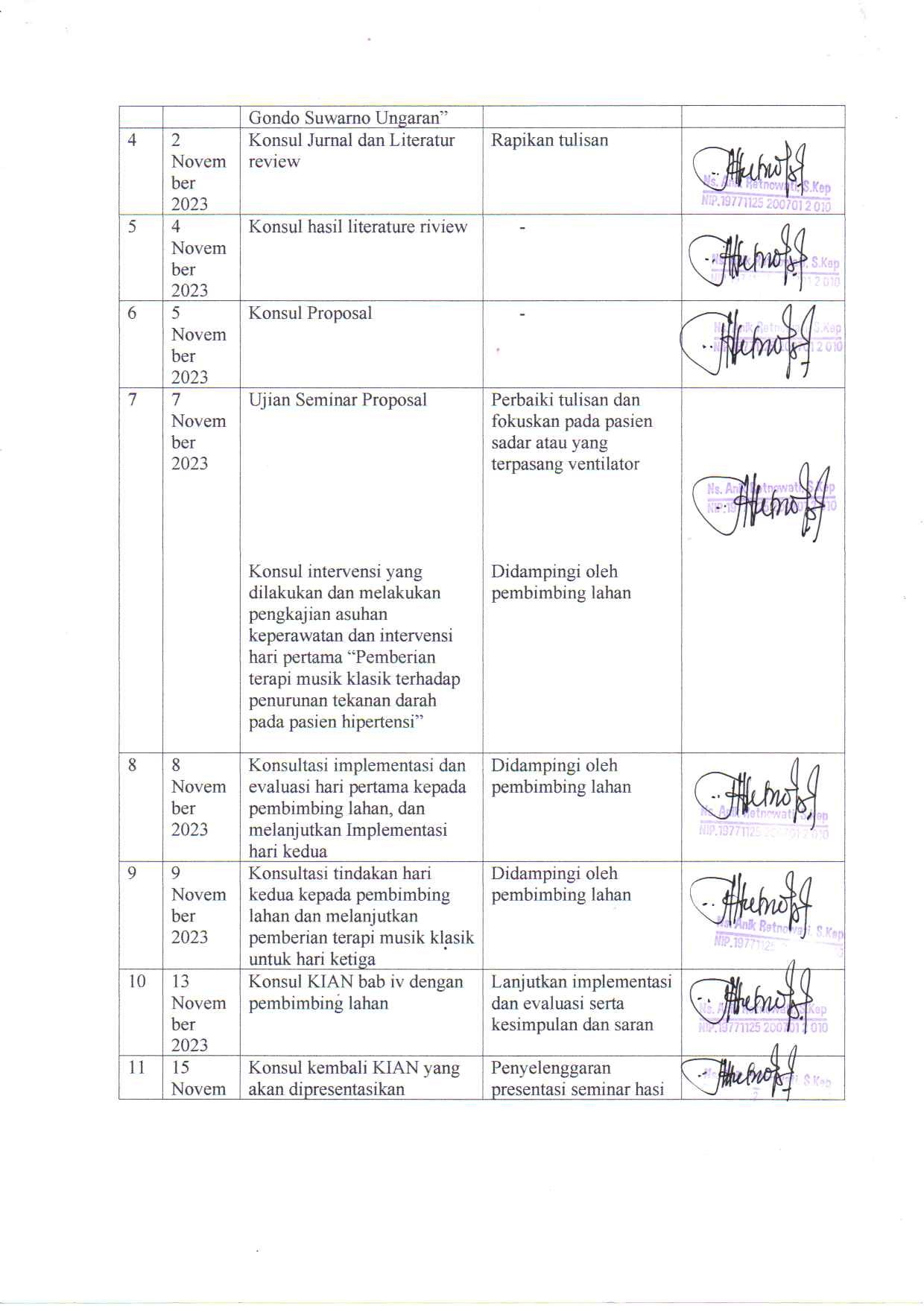 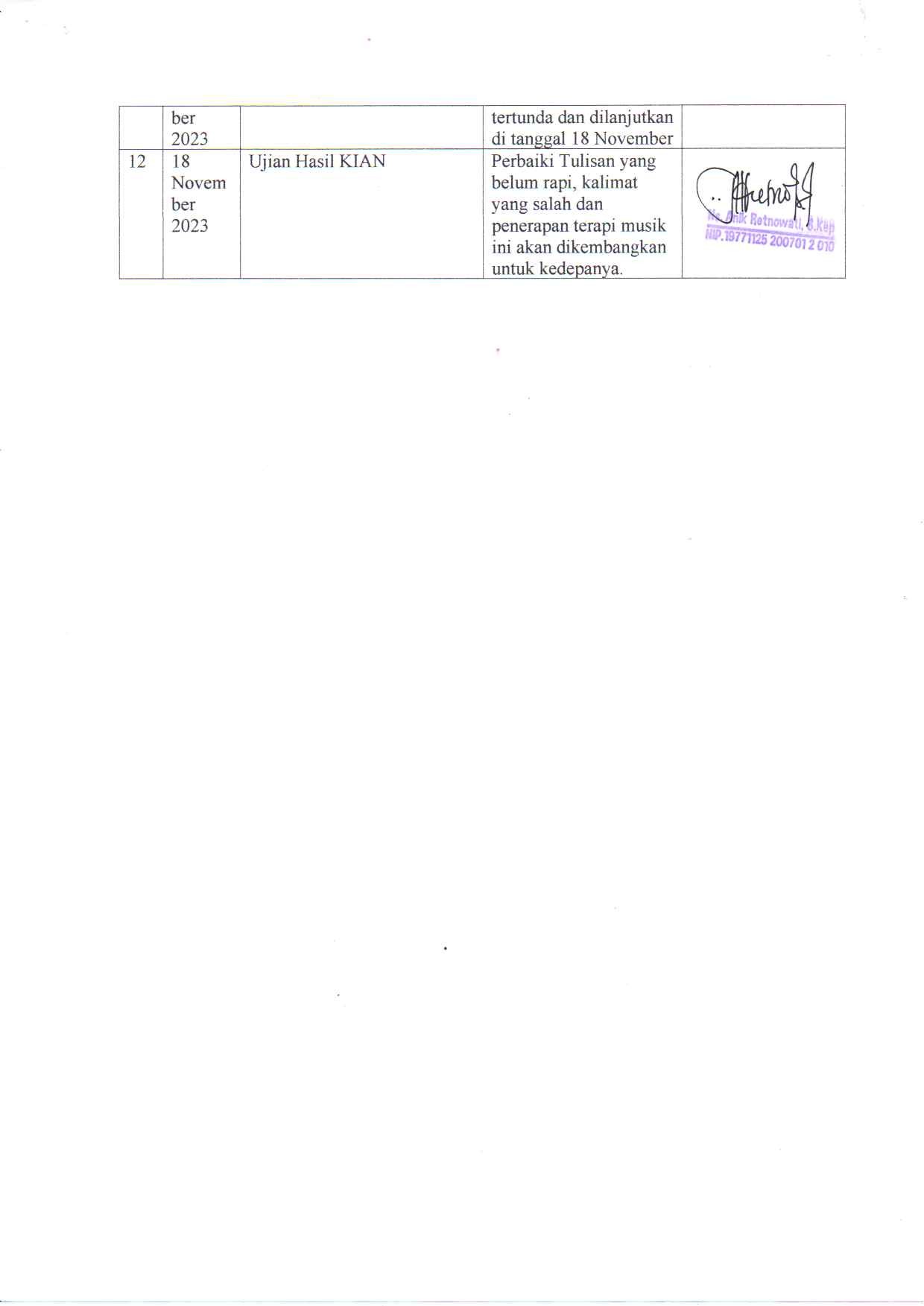 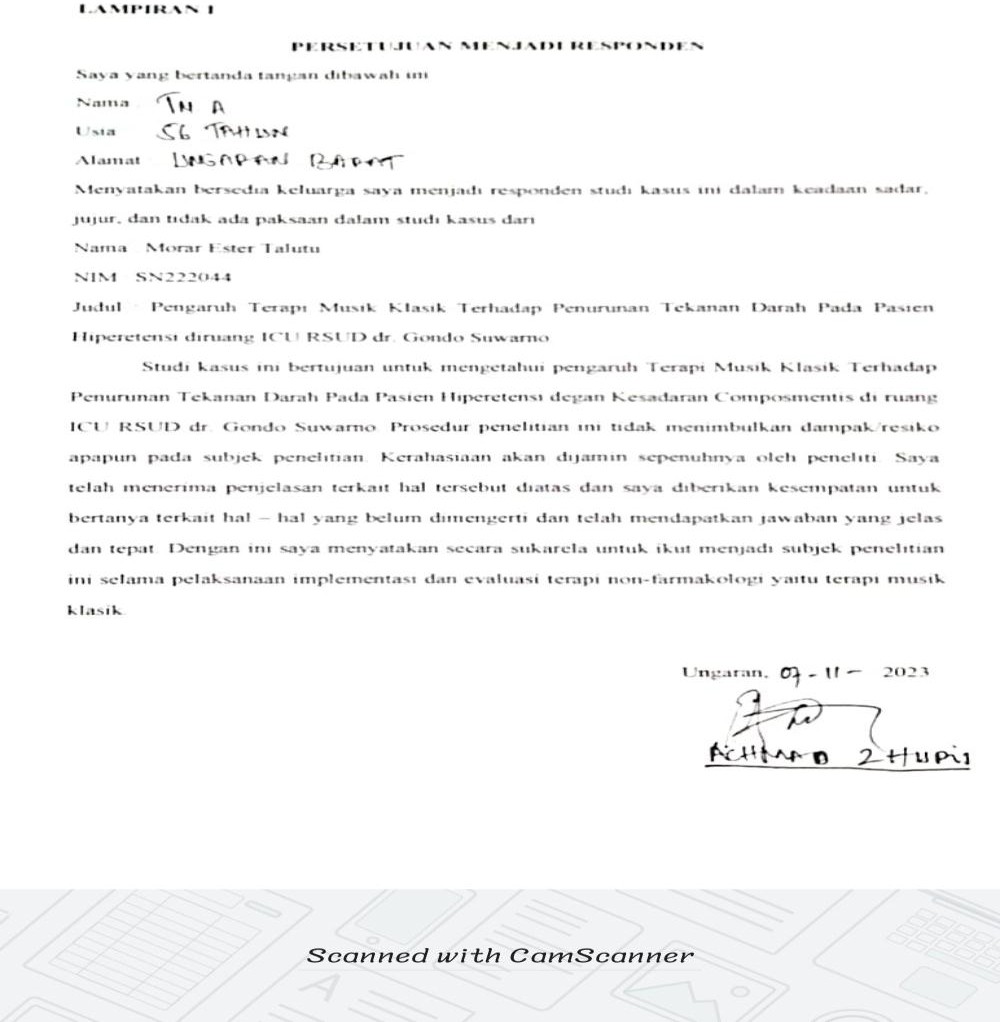 Bukti Literatur Review JurnalB. Hasil dan Analisis penelitiandan	3responden hipertensi (10%).Asuhan KeperawatanASUHAN KEPERAWATAN PADA TN. A DENGAN HIPERTENSI DI RUANG ICU RSUD dr. GONDO SUWARNOPENGKAJIANBIODATAIdentitas PasienNama	: Tn. AUmur	: 56 tahunAgama	: IslamPendidikan	: SMPPekerjaan	: BuruhAlamat	: Ungaran BaratDiagnosa Medis	: Obs. Dispneu dd Pneumonia HT Emergency UAPNo. Registrasi	: 5xxxxxDokter	: dr. Selamat Hidayat, Sp.PdIdentitas Penanggung JawabNama	: Ny. SUmur	: 27 tahunPendidikan	: SMAPekerjaan	: Ibu Rumah TanggaAlamat	: Ungaran BaratHubungan dengan Klien	: AnakRIWAYAT KEPERAWATANKeluhan UtamaPasien mengeluh kadang sesak napas dan dada terasa nyeri.Riwayat Penyakit SekarangPasien mengalami gagal nafas dan dilarikan ke IGD RSUD dr. Gondo Suwarno. Setelah itu pasien dirawat di ruang ICU dr. Gondo Suwarno selama 3 hari. Selama perawatan pasien menggunakan ventilasi mekanik dan diberi sedasi analgetik.Riwayat Penyakit DahuluPenyakit yang pernah dialamiKanak-kanak	: Batuk, pilek, demamKecelakaan	: Tidak pernahPernah dirawat	: Pernah karena HipertensiOperasi	: Tidak pernahAlergi	: Tidak adaImunisasi	: LengkapKebiasaan	: Makan tepat waktuRiwayat Kesehatan KeluargaKeluarga tidak ada yang mengalami penyakit jantung.Riwayat Kesehatan Lingkungan Lingkungan rumah pasien bersih.PENGKAJIAN FOKUSBreathing :Pasien terpasang nasal kanul kanul 3 Lpm, Respiratory Rate = 21 x/menit dan SPO2 = 98 %.Blood      :TD = 168/81 mmHg, Nadi = 78x/menit, CRT = < 2 detik, S = 36,30C, kulit agak kering, dan tidak ada perdarahan eksternal.Brain      :Saat dilakukan pengkajian, pasien dalam kondisi sadar penuh (compos mentis) dengan GCS 15 (E4V5M6), pupil isokor, reflek cahaya (+) saat diberi rangsang cahaya, tidak terdapat reflek patologis. Klien mampu berbicara dengan jelas. Pasien mengatakan dapat tidurPasien berada dibawah pengaruh obat sedasi analgetik. Sehingga tidak bisa dikaji GCS-nya dengan baik. Reflek cahaya + / +Bladder :Pasien menggunakan kateter urine.Bowel     :Selama 3 hari perawatan di ICU pasien belum BAB. Pemeriksaan pada sistem pencernaan pasien mendapatkan hasil teraba massa pada rektal dan bising usus 4x/menit.Bone       :Pasien berada dibawah pengaruh obat sedasi analgetik. Sehingga tidak bisa dikaji fungsinya dengan baik.PEMERIKSAAN FISIKKeadaan umum	: LemahKesadaran	: Pasien sedang tidak sadar karena berada dibawah pengaruh obat sedasi analgetik.Tanda-tanda vitalTekanan Darah	: 119/68 mmHg, MAP = 83NadiFrekuensi	: 95 x/menitIrama	: RegulerKekuatan/isi	: NormalRespirasiFrekuensi	: 19 x/menitIrama	: Reguler 4) SPO2	: 99 %.5) Suhu	: 36,60CKepalaBentuk kepala	: Mesochepal, tidak ada lesi, tidak ada benjolanKulit kepala	: Bersih, tidak ada lesi, tidak ada kotoranRambut	: Bersih,tidak ada bau, warna rambut putih berubanMukaMataPalbebra	: NormalKonjungtiva	: Tidak anemisSclera	: Tidak ikterikPupil	: IsokorDiameter ka/ki   : 3 mm/ 3 mmReflek terhadap cahaya : + / +Penggunaan alat Bantu penglihatan : TidakHidung	: Terpasang selang NGT pada lubang hidung kiri.Mulut	: Terpasang ETT. Mukosa bibir kering.Gigi	: Tidak ada gigi lagiTelinga	: Bersih, simetris kanan dan kiri.LeherTidak ada pembesaran tyroid dan jvp 5 cm.DadaParu-paruInspeksi	: Pengembangan dada simetris, tidak ada jejas, tidak ada lesi Palpasi	: Saat diberi rangsangan nyeri pasien tidak membuka mata tetapi badannya merespon dengan gerakan fleksi pada lengan.Perkusi	: SonorAuskultasi	: VesikulerJantungInspeksi	: Ictus cordis tampakPalpasi	: Ictus cordis terabaPerkusi	: pekakAuskultasi	: Lup-dupAbdomenInspeksi	: Bentuk abdomen simetrisAuskultasi : Bising usus 4 x/menitPerkusi	: DulllnessPalpasi	: Nyeri tekan abdomen (saat dipijat baru kelihatan)Genetalia	: Terpasang folley cateterRektum	: Bersih, terpasang pampersEkstremitasAtasKekuatan otot	: Tidak bisa dikaji dengan baik karena berada dalam ppengaruh sedasi analgetik.ROM ka/ki	: Tidak bisa dikaji dengan baik karena berada dalam ppengaruh sedasi analgetik.Perabaan akral	: HangatCapilary refill time	: < 2 detikPerubahan bentuk tulang	: Tidak ada perubahan bentuk tulangBawahKekuatan otot	: Tidak bisa dikaji dengan baik karena berada dalam ppengaruh sedasi analgetik.ROM ka/ki	: Tidak bisa dikaji dengan baik karena berada dalam ppengaruh sedasi analgetik.Perabaan akral	: HangatCapilary refill time	: < 2 detikPerubahan bentuk tulang	: Tidak ada perubahan bentuk tulangb. Balance Cairan (24 jam terakhir) Tanggal : 13 November 2023 Jam	: 09.00 WIBTERAPIANALISA DATANama	: Tn. SUmur	: 88 tahunNo. CM : 2xxxxxDiagnosa Medis : STEMI, gagal nafasPrioritas diagnosis keperawatan :Konstipasi berhubungan dengan penurunan motilitas gastrointestinal ditandai dengan belum BAB selama 3 hari perawatan di ICU, teraba massa pada rektal dan bising usus 4x/menit (D.0049).Nyeri akut berhubungan dengan agen pencedera fisiologis (Hipertensi) ditandai dengan meringis, mengeluh nyeri (D. 0077)RENCANA/INTERVENSI KEPERAWATANTINDAKAN/IMPLEMENTASI KEPERAWATANCATATAN	PERKEMBANGAN/EVALUASI	(dilakukan	setiap	hari	selama pengelolaan kasus)Judul Artikel, Nama Penulis, TahunPopulationInterventionComparasionOutcomePengaruh pemberianterapi	musik klasik terdahapPopulasi dalampenelitian ini berjumlah 94Memberikan terapi	musikkalsik	dengan menggunakanTidak terdapat intervensi pembandingBerdasarkan hasil penelitianyang	didapat menunjukanpenurunan tekanan		darah pada	pasien hipertensi		di desa	Mosso Malukuorang dengan pembagian 47 orang kelompok kontrol dan 47 orang	untuk kelompok perlakuan yang memenuhi syarat kriteria inklusi: penederita hipertensi dengan kesadararan kompos mentis.		usia penderita 17 –85		tahun, orientasi waktu/ tempat/ orang baik,			dapat membaca dan menulis, pasien bersedia menjadi responden dan Kriteria eksklusi: penderita hipertensi dengan komplikasi (stroke).		Di desa	MossoMaluku.MP3	Playerdengan	tempolagu	60-80permenitPlayer	dengan tempo lagu 60-80 per menit.bahwa tekanan darah		systole dan	diastole antara kelompok kontrol					dan perlakuan bermakna secara signifikan setelah diberikan intrvensi (p < 0,0001). Hasil penelitian			ini sejalan dengan penelitian (Shankar et al., 2020)				yang menyatakan bahwa			dalam penelitian yang dilakukan dimana mereka mengevaluasi respon perlakuan musik			klasikpada	peserta200		lansia hipertensi maka diperoleh penurunan yang signifikan pada	Tekanan darah			(P<0,0001).Pengaruh terapi musik		klasik terhadap penurunan tekanan			darah pada	pasienhipertensi	diPopulasi pada penelitian ini adalah pasien yang mengalami hipertensi	diPanti	SosialIntervensi yang diberikan berupa terapi musik klasik yang akan diberikan pasien hipertensiselama 7   hariTidak terdapat intervensi pembandingHasil	analisis univariat diketahui bahwa sebelum diberikan terapi		musikklasik dari 30Panti	Sosial Ttresna Werdha Palembang tahun 2019Tresna Werdha Teratai Palembang yang berjumlah 44 responden.dengan durasi 17 menit dan akan diberikan perbandingan tekanan	darahsebelum	dan sesudah dilakukan terapi musik klasik.responden tekanan	darah tinggi sebanyak		19 responden (63,3%)sedangkan tekanan	darah rendah sebanyak sebanyak		11 responden (36,7%).Sesudah diberikan terapi	musik klasik dari 30 responden tekanan		darah tinggi sebanyak			8 responden (26,7%)sedangkan tekanan	darah rendah sebanyak sebanyak		22 responden (73,3%).Hasil	analisis bivariat diketahui bahwa				nilai rata-rata tekanan			darah sebelum diberikan terapi		musik klasik	sebesar 159,67/96,00dengan standar deviasi 11,885/7,701sedangkan nilai rataratatekanan	darahsesudahdiberikanterapi	musikklasik	sebesar139,00/93,33dengan standardeviasi9,948/5,467.Dari nilai meandiketahuibahwa terdapatpenurunantekanan	darahsebesar20,667/2,667.Dari hasil ujistatistikdiketahui nilaip value = 0,000< dari α = 0,05.Dari hasil ujistatistikdiketahui nilaip value = 0,000< dari α = 0,05yang	berartibahwa	adapengaruhmusik	klasikterhadappenurunantekanan	darahpada	pasiendenganhipertensi.PengaruhPenelitian iniPenelitian	iniTidak terdapatHasilMusik	Klasikberlokasi	dimenggunakanintervensipenelitian	iniTerhadapKlinikdesain penelitianpembandingditemukanTekanan DarahAmbalatkuantitatifrespondenPada	PasienSESKO	TNIkuisioneryangHipertensi	diBandung padaPretest-Posttest.mengalamiKlinik AmbalatbulanPenelitian	inipenurunanSESKO	TNISeptember-adalahtekanan	darahBandungOktober 2023.mengungkapkansetelahDanhubungan sebabdilakukandilakukanakibat	denganterapi	musikkepada	23cara melibatkanklasikresponden.satu	kelompoksebanyak	20subjek yang diorang	(87%),lakukansedangkan adapengukuran3	respondentekanan	darahyang	tidaksebelummengalamidilakukanpenurunanintervensi	dantekanan	darahkemudian	di(13%). Setelahlakukandilakukanpengukuranwawancara,tekanan	darahdisimpulkanlagi	setelahbahwa	ketigadilakukanorang tersebutintervensikurang(Notoadmojo,menyukai2012).musik klasik.The	InfluencePenelitian iniSpesifik	terapiTidak terdapatHasilOf	Classicaldilakukanmusik	klasikintervensipenelitianMusic Therapydengandiberikanpembandingjurnal pertamaTo	Decreasejumlahdengan	durasidi	PosyanduBlood Pressureresponden 3030-45	menit.Lansia	DesaOf	Patientsorang denganSaat	diberikanWalengWithhipertensi.terapi	musik,GirimantoHypertensionklien	berbaringWonogiriIn The Elderlydengan	posisisetelahnyaman,diberikansedangkanterapi	musiktempo	harusklasik	dengansedikit	lebihdurasi 30 menitlambat,	50-70diketahuiketukan/menit,sebanyak	20denganrespondenmenggunakanmengalamiirama	yangpenurunantenang. (Schou,tekanan	darah2016).dengankategoritekanan	darahnormal	tinggi(66,7%),	7respondenhipertensiringan (23,3%)Tanggal MRS: 4 November 2023Jam: 12.00 WIBTanggal Pengkajian: 7 November 2023Jam: 11.10 WIBMetode Pengkajan: Auto-anamnesaInput Cairan (cc)Input Cairan (cc)Total (cc)Air (makan + minum)450 cc2.029,2 ccCairan infus1440 cc2.029,2 ccTerapi injeksiOmeprazole 20 cc + Furosemide 4 cc + SP Midazolam 72 cc + SPISDN 43,2 cc = 139,22.029,2 ccAir Metabolisme(AM=5cc/kgBB)-2.029,2 ccOutput Cairan (cc)Output Cairan (cc)1230 ccUrine180 cc1230 ccFeses-1230 ccMuntah-1230 ccPerdarahan-1230 ccCairan drainage luka-1230 ccCairan NGT terbuka-Insensible	Water	Loss(IWL)1050 ccBALANCE CAIRAN (cc)BALANCE CAIRAN (cc)+ 799,2 ccJenis TerapiDosisGolongan & KandunganFungsi & FarmakodinamikCairan IV :Ringer Lactate60 cc/jamGolongan KristaloidMengembalikan cairanelektrolit tubuhObat Peroral :Klopidogrel1 x 75 mgAntiplateletMencegah serangan jantungObat Peroral :Aspilet1 x 80 mgNSAID (antiinflamasinonsteroid)Mencegah pembekuan darahObat Peroral : Candesartan1 x 16 mgAngiotensin receptor blockersMembantu pembuluh darah melebar dan lemas, sehingga jantung mudah memompadarahObat Peroral :Adalat Oros1 x 30 mgCalcium Chanel BlockerMengatasi nyeri dada akibatpenyakit jantungObat Parenteral :Omeprazole2 x 40 mgProton pump inhibitorMengatasi tukak lambungObat Parenteral :Furosemide2 x 20 mgLoop DiuretikMeningkatkan jumlah urine,mencegah serangan jantungObat Parenteral :Arixtra1 x 24 jamObat gangguan darahMengatasi pembekuan darahObat Parenteral : Midazolam(Syringe pump)3 mg/jamBenzodiazepinMemberi rasa kantuk dan tidak sadarkan diriObat Parenteral : ISDN(Syringe pump)1,8mg/jamNitratMengatasi nyeri dada akibat penyakit jantungHari/Tanggal/JamData FokusProblemEtiologiSenin, 13 Novemebr 2023DS :-	Perawat mengatakan selama 3 hari perawatan di ICU pasien belum BABDO :Konstipasi (D.0049)Penurunan motilitas gastrointestinalKeadaan umum pasien lemah.Bising usus 4x/menitTeraba massa pada rektalPasien tidak menggunakan obat pencaharDiet pasien yaitu buring (bubur saring) dan susu yang diberikan melalui selang nasogastric.Pasien bed rest total.Pasien sedang dibawah pengaruh obat sedasi (syringe pump Midazolam 3 mg/jam)Pasien terpasang ventilasi mekanik dengan mode =VSimV, RR = 12,Volume Tidal = 400, PEEP = 5 cmHO, F1O2 = 80 %, P.Support = 12.Nama	: Tn. SUmur	: 88 tahunNo. CM : 2xxxxxDiagnosa Medis : STEMI, gagal nafasNoDiagnos aTujuan dan Kriteria HasilIntervensiTandaTangan/ Nama1.Setelah dilakukan intervensi keperawatan selama 3 x 7 jam, maka eliminasi fekal (L.04033) membaik, dengan kriteria hasil :Teraba massa pada rektal menurun (5)Frekuensi defekasi membaik (5)Peristaltik usus membaik (5)Manajemen Konstipasi (I.04155) Observasi :Periksa tanda dan gejala konstipasiPeriksa pergerakan usus, karakteristik feses (konsistensi, bentuk, volume, dan warna)Identifikasi faktor resiko konstipasi (mis. Obat-obatan, tirah baring, diet rendah serat)Terapeutik :Anjurkan diet tinggi seratLakukan massage abdomen (Penerapan Swedish Abdominal Massage)Edukasi :Jelaskan etiologi masalah dan alasan tindakanAnjurkan peningkatan asupan cairan, jika tidak ada kontraindikasiKolaborasi :Konsultasi dengan tim medistentang penurunan/peningkatan frekuensi suara ususNama	: Tn. SUmur	: 88 tahunNo. CM : 2xxxxxDiagnosa Medis : STEMI, gagal nafasHari/TglNo DXImplementasiRespon KlienTandaTangan/ NamaSenin, 13 November 20231Memberikan makan buring melalui selang NGTMenjelaskan etiologi masalah dan alasan tindakan kepada keluargaMemberikan Swedish Abdominal Massage)S: - O :Bising usus meningkat menjadi 20x/menitMasih teraba massa pada rektalPasien belum BAB.-	Konsultasi dengan timmedis tentang peningkatan frekuensi suara ususSelasa, 141-	Memeriksa tanda danS : - O :Bising usus meningkat menjadi 25 x/menitPasien BAB pada pukul 16.13 WIBWarna feses hijau kekuninganTidak teraba massa pada rektal,Novembergejala konstipasi (pasienS : - O :Bising usus meningkat menjadi 25 x/menitPasien BAB pada pukul 16.13 WIBWarna feses hijau kekuninganTidak teraba massa pada rektal,2023belum BAB setelahS : - O :Bising usus meningkat menjadi 25 x/menitPasien BAB pada pukul 16.13 WIBWarna feses hijau kekuninganTidak teraba massa pada rektal,penerpan hari 1)S : - O :Bising usus meningkat menjadi 25 x/menitPasien BAB pada pukul 16.13 WIBWarna feses hijau kekuninganTidak teraba massa pada rektal,-	Memeriksa pergerakanS : - O :Bising usus meningkat menjadi 25 x/menitPasien BAB pada pukul 16.13 WIBWarna feses hijau kekuninganTidak teraba massa pada rektal,usus (bising usus 10 xS : - O :Bising usus meningkat menjadi 25 x/menitPasien BAB pada pukul 16.13 WIBWarna feses hijau kekuninganTidak teraba massa pada rektal,/menit)S : - O :Bising usus meningkat menjadi 25 x/menitPasien BAB pada pukul 16.13 WIBWarna feses hijau kekuninganTidak teraba massa pada rektal,-	Memberikan SwedishS : - O :Bising usus meningkat menjadi 25 x/menitPasien BAB pada pukul 16.13 WIBWarna feses hijau kekuninganTidak teraba massa pada rektal,Abdominal Massage)S : - O :Bising usus meningkat menjadi 25 x/menitPasien BAB pada pukul 16.13 WIBWarna feses hijau kekuninganTidak teraba massa pada rektal,-	Konsultasi dengan timS : - O :Bising usus meningkat menjadi 25 x/menitPasien BAB pada pukul 16.13 WIBWarna feses hijau kekuninganTidak teraba massa pada rektal,medis tentang peningkatanS : - O :Bising usus meningkat menjadi 25 x/menitPasien BAB pada pukul 16.13 WIBWarna feses hijau kekuninganTidak teraba massa pada rektal,frekuensi suara ususS : - O :Bising usus meningkat menjadi 25 x/menitPasien BAB pada pukul 16.13 WIBWarna feses hijau kekuninganTidak teraba massa pada rektal,-	Memberikan makan susuS : - O :Bising usus meningkat menjadi 25 x/menitPasien BAB pada pukul 16.13 WIBWarna feses hijau kekuninganTidak teraba massa pada rektal,melalui selang NGTS : - O :Bising usus meningkat menjadi 25 x/menitPasien BAB pada pukul 16.13 WIBWarna feses hijau kekuninganTidak teraba massa pada rektal,Rabu, 15 November 20231Memeriksa pergerakan usus (bising usus 13 x/menit)Memberikan Swedish Abdominal Massage)Konsultasi dengan timmedis tentang peningkatan frekuensi suara ususS : - O :Bising usus meningkat menjadi 18 x/menitPasien hanya kentut saja-	Tidak teraba massapada rektalNama	: Tn. SUmur	: 88 tahunNo. CM : 2xxxxxDiagnosa Medis : STEMI, gagal nafasHari/TglNo DXEvaluasiTanda Tangan/NamaSenin, 131S : -NovemberO :2023-	Bising usus meningkat menjadi 20x/menit-	Pasien belum BAB-	Masih teraba massa pada rektalA : Konstipasi belum teratasiP : Intervensi dilanjutkan :Manajemen Konstipasi (I.04155)- Periksa tanda dan gejala konstipasiPeriksa pergerakan usus, karakteristik feses (konsistensi, bentuk, volume, dan warna)Anjurkan diet tinggi seratLakukan massage abdomen (Penerapan Swedish Abdominal Massage)Konsultasi dengan tim medis tentangpenurunan/peningkatan frekuensi suara ususSelasa, 14 November 20231S : - O :Bising usus meningkat menjadi 25x/menitPasien BAB (warna feses hijau kekuningan)Tidak teraba massa pada rektal A : Konstipasi belum teratasiP : Intervensi dilanjutkan :Manajemen Konstipasi (I.04155)- Periksa tanda dan gejala konstipasiPeriksa pergerakan usus, karakteristik feses (konsistensi, bentuk, volume, dan warna)Anjurkan diet tinggi seratLakukan massage abdomen (Penerapan Swedish Abdominal Massage)Konsultasi dengan tim medis tentangpenurunan/peningkatan frekuensi suara ususRabu, 15 November 20231S : - O :Bising usus meningkat menjadi 18 x/menitPasien hanya kentut sajaTidak teraba massa pada rektal A : Konstipasi belum teratasiP : Intervensi dilanjutkan :Manajemen Konstipasi (I.04155)- Periksa tanda dan gejala konstipasiPeriksa pergerakan usus, karakteristik feses (konsistensi, bentuk, volume, dan warna)Anjurkan diet tinggi serat- Lakukan massage abdomen (Penerapan Swedish Abdominal Massage)- Konsultasi dengan tim medis tentangpenurunan/peningkatan frekuensi suara usus